Date: March 16 & 17, 2022Record the following in your journal:DRAWING ENTRY #18:Reflective Writing:  REVIEW:  What is the difference between a LINE drawing and a VALUE drawing?Announcements/Reminders:      All late work must be turned in by TODAY!Visit the All-State High School art show (Springville Museum of Art) for extra credit (now until March 25)!  Today’s Objective:  Warm up gesture drawingReview (go over task sheet)Finishing Torn Photo projectHomework: Draw a VALUE drawing of your favorite candy (use a photo or the actual object).  See examples below: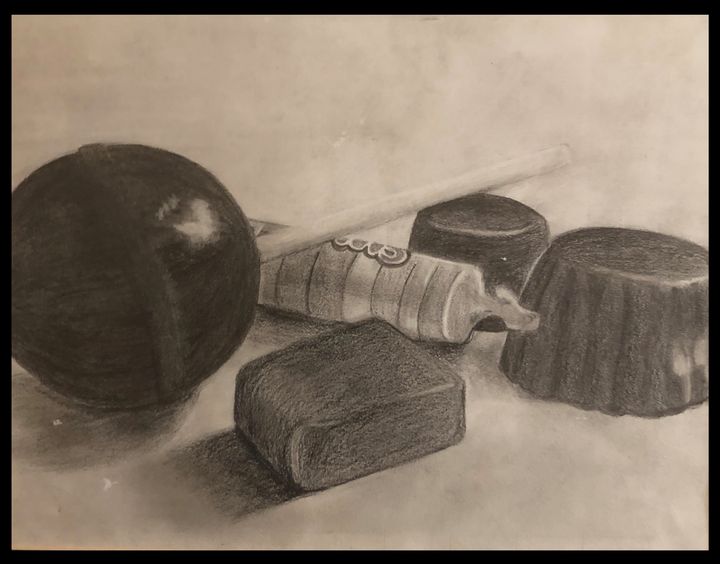 